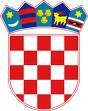 REPUBLIKA HRVATSKAKRAPINSKO ZAGORSKA ŽUPANIJAGRAD ZLATARJEDINSTVENI UPRAVNI ODJELKLASA: 406-01/20-01/29URBROJ: 2211/01-04-01-21-4Zlatar, 25. siječnja 2021.GRAD ZLATARGRADONAČELNIKPREDMET: Prijedlog I. izmjene plana nabave za 2021. godinuTemeljem članka 28. Zakona o javnoj nabavi („Narodne novine broj 120/16) dostavlja se na razmatranje nacrt prijedloga I. izmjene i dopune plana nabave za 2021. godinu te se predlaže da se isti uputi Gradskom vijeću na donošenje.PROČELNIKdr.sc. Mladen KrušeljPrilog:Prijedlog I. izmjene i dopune plana nabave za 2021. godinuREPUBLIKA HRVATSKAKRAPINSKO ZAGORSKA ŽUPANIJAGRAD ZLATARGRADONAČELNIKKLASA: 406-01/20-01/29URBROJ: 2211/01-02-21-5Zlatar, 25. siječnja 2021.GRAD ZLATARGRADSKO VIJEĆEPREDMET: Prijedlog I. izmjene i dopune plana nabave za 2021. godinu- razmatranje i usvajanjeTemeljem članka 28. Poslovnika Gradskog vijeća Grada Zlatara („Službeni glasnik Krapinsko – zagorske županije“ broj 27/13) u prilogu dostavljamo na razmatranje i usvajanje prijedlog I. izmjene i dopune plana nabave za 2021. godinu.GRADONAČELNICAJasenka Auguštan – PentekPrilog:Prijedlog I. izmjene i dopune plana nabave za 2021. godinu